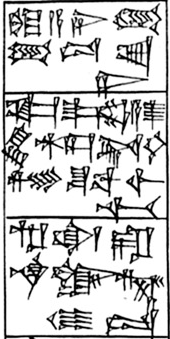 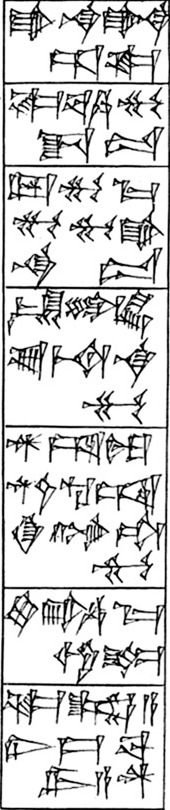 81.(A3.23) ga-na ga-na-ab-dug4 82.(A3.24) inim-ba ḫa-mu-da-gub 83.(A3.25) ama-ĝu10 ma-mu-ĝu10 ga-na-de6 84.(A3.26) ensi3 kug-zu me-te-na-ĝu10 85.(A3.27) dnanše nin9 diĝir sirara6-ta-ĝu10 86.(A3.28) šag4-bi ḫa-ma-pad3-de3 87.(A3.29) gu3 de2-a-ni ĝiš ba-tuku-am3 88.(A4.1) nin-a-ni sizkur2 ra2-zu-ni 89.(A4.2) gu3-de2-a-aš2 kug dĝa2-tum3-dug3-ge šu ba-ši-ti 90.(A4.3) ma2-gur8-ra-na ĝiri3 nam-mi-gub 